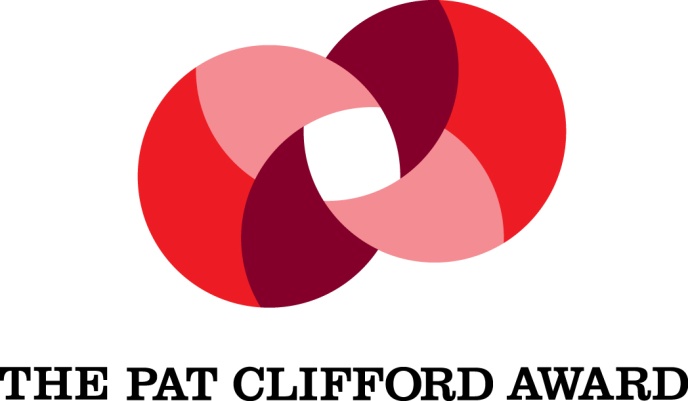 The Pat Clifford Award for Early Career Research in Education Cover SheetNominee / ApplicantName: Address: Telephone:Email:Highest Educational Attainment:Date:Title of Submitted Publications included as Supporting Materials (2):Nominator (if applicable)Name:Position:Institution/Organization:Address:Telephone:Email:Signature: 					 	Date: 					over….Please include with your application (Application submissions must not to exceed specified word count maximums, excluding the CV. The Nominations Committee will not receive or review submission material above the specified word count):Curriculum vitae (maximum of 5 pages)Brief description of work, its importance and impact with respect to CEA’s program priorities and general selection criteria (maximum of 500 words)An assessment by the nominator or applicant of the promising contribution to educational research in Canada and its impact on the pan-Canadian scene (maximum of 500 words)If nominated: one (1) reference letter OR if self-nominated (maximum of 250 words): two (2) letters of reference (maximum of 250 words per letter);Supporting Material:Copy of two (2) abstracts and/or executive summaries of your research project reports or papers Optional: summaries of articles pending confirmation of publication and/or the applicant's intention for future submissions within his/her area of interest.The Application must be received electronically by e-mail to cliberbaum@cea-ace.ca in PDF format only. The total size of all attachments cannot exceed ten (10) megabytes of information. All applications that do not meet these strict specifications will be discarded. (Note: submissions will not be accepted by mail).The submission deadline is 5:00pm (EDT – eastern daylight time) May 29, 2015. CEA will e-mail a confirmation upon receipt of the application.